Учащиеся «Омутинской специальной школы» филиал МАОУ СОШ№1, приняли участие во всероссийском детском фестивале
народной культуры «Наследники традиций». 
Участие приняли:
1. Чепля Евгения, ученица 9 класса, «Омутинской специальной школы» филиал МАОУ СОШ№1. 
 Декоративно-прикладное творчество.  Подноминация: «Художественный текстиль». «Широкая масленица», вышивка гладью.2. Ворончихин Александр, ученик  8 кл., «Омутинской специальной школы» филиал МАОУ СОШ№1. 
 Декоративно-прикладное творчество. Подноминация: «Художественный текстиль». 
«Мал лоскуток, да дорог».  Техника лоскутного шитья.
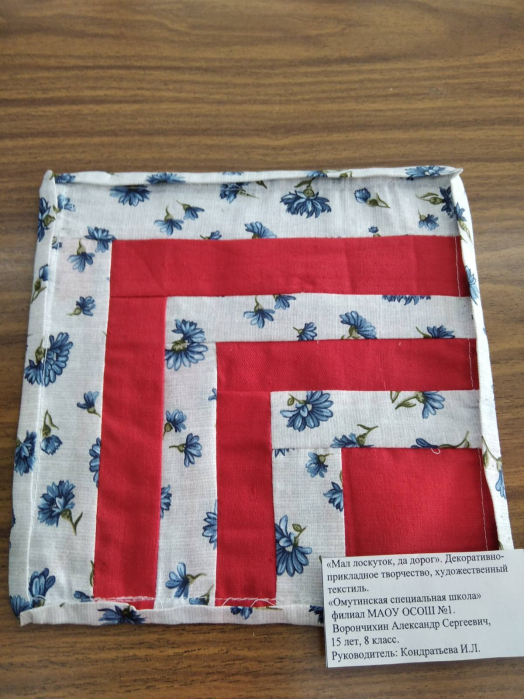 3. Смакотина Татьяна, ученица 9 кл. «Омутинской специальной школы» филиал МАОУ СОШ№1. 
Декоративно-прикладное творчество. Подноминация: «Традиционная кукла». «Обереговые куклы».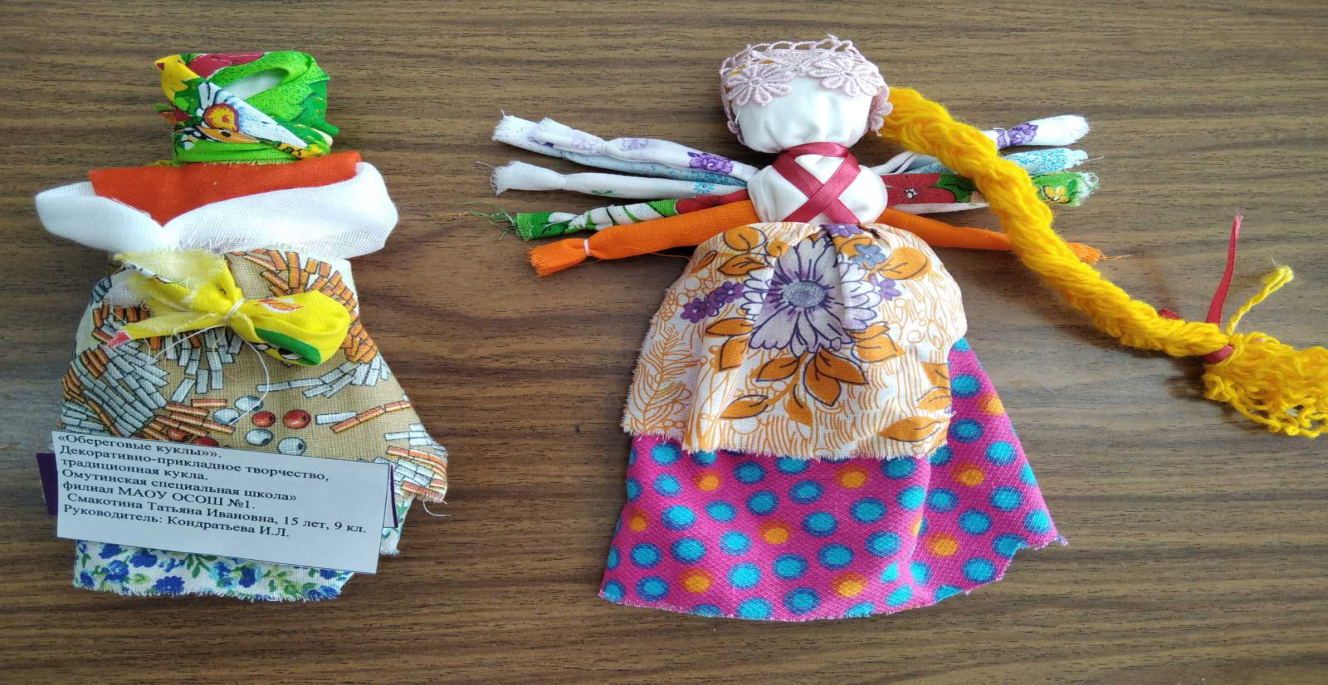 4. Денисова Дарья, ученица 9 кл. «Омутинской специальной школы» филиал МАОУ СОШ№1. 
 Декоративно-прикладное творчество. Подноминация: «Художественный текстиль». «Застывшее мгновение» Выполнение мережки, вышивки гладь. 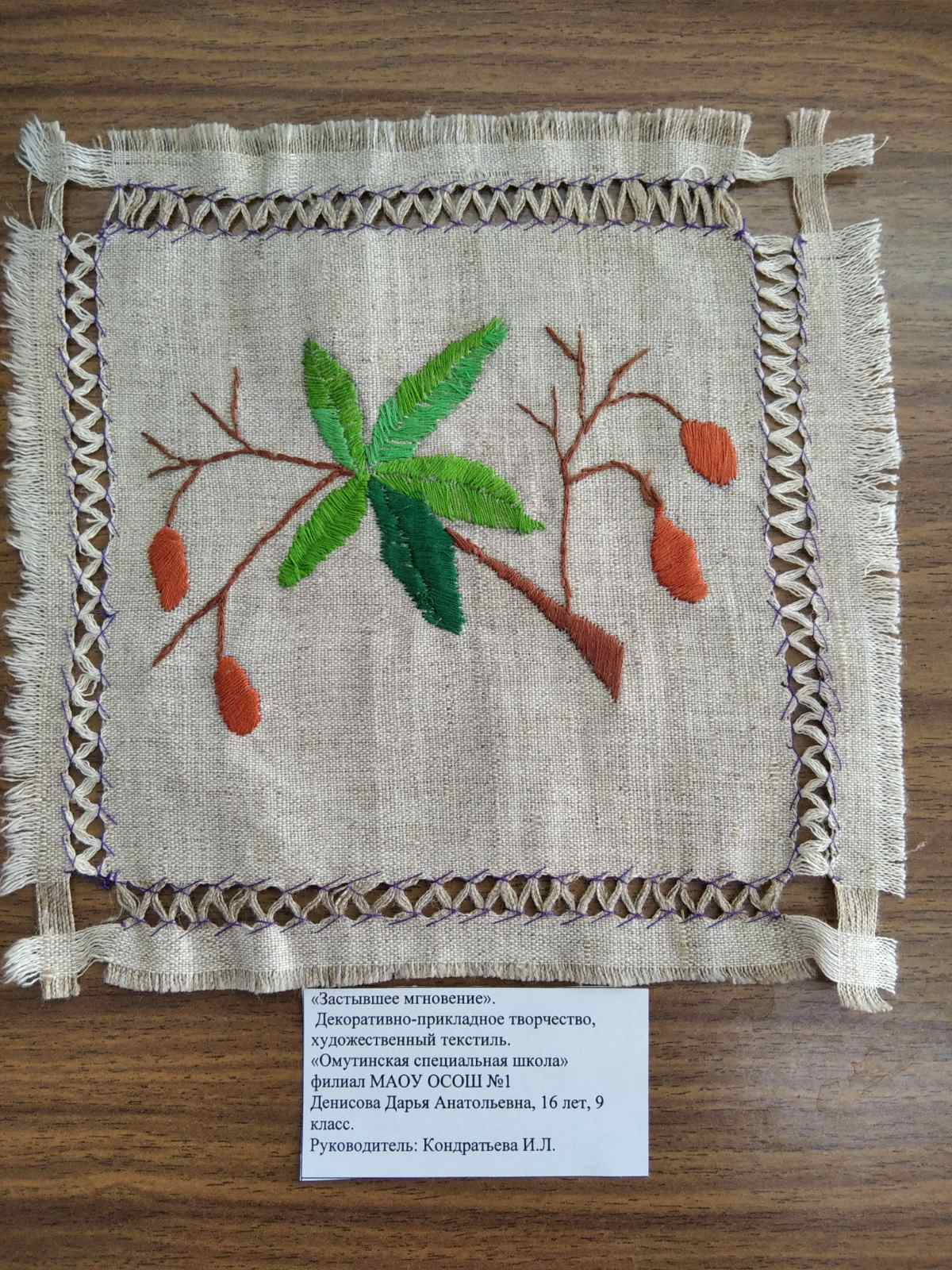 5. Орлековская Алёна, ученица 9 кл. «Омутинской специальной школы» филиал МАОУ СОШ№1. 
 Декоративно-прикладное творчество. Подноминация: «Художественный текстиль». «Пинетки для младенца», вязание на спицах и крючком.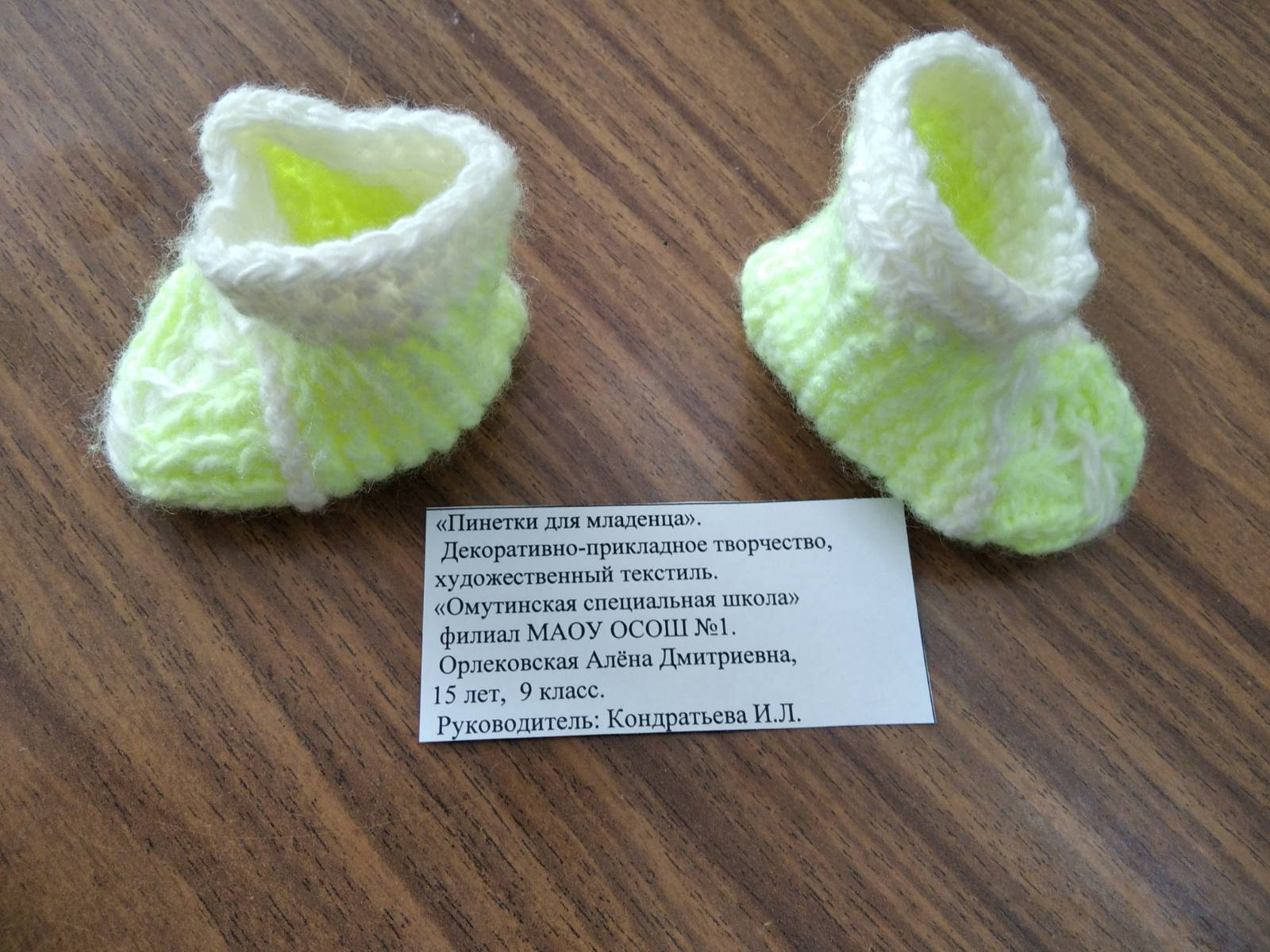 6. Краморенко София, ученица 9 кл. «Омутинской специальной школы» филиал МАОУ СОШ№1. 
 Декоративно-прикладное творчество. Подноминация: «Художественный текстиль». «Разноцветный коврик», лоскутное шитьё.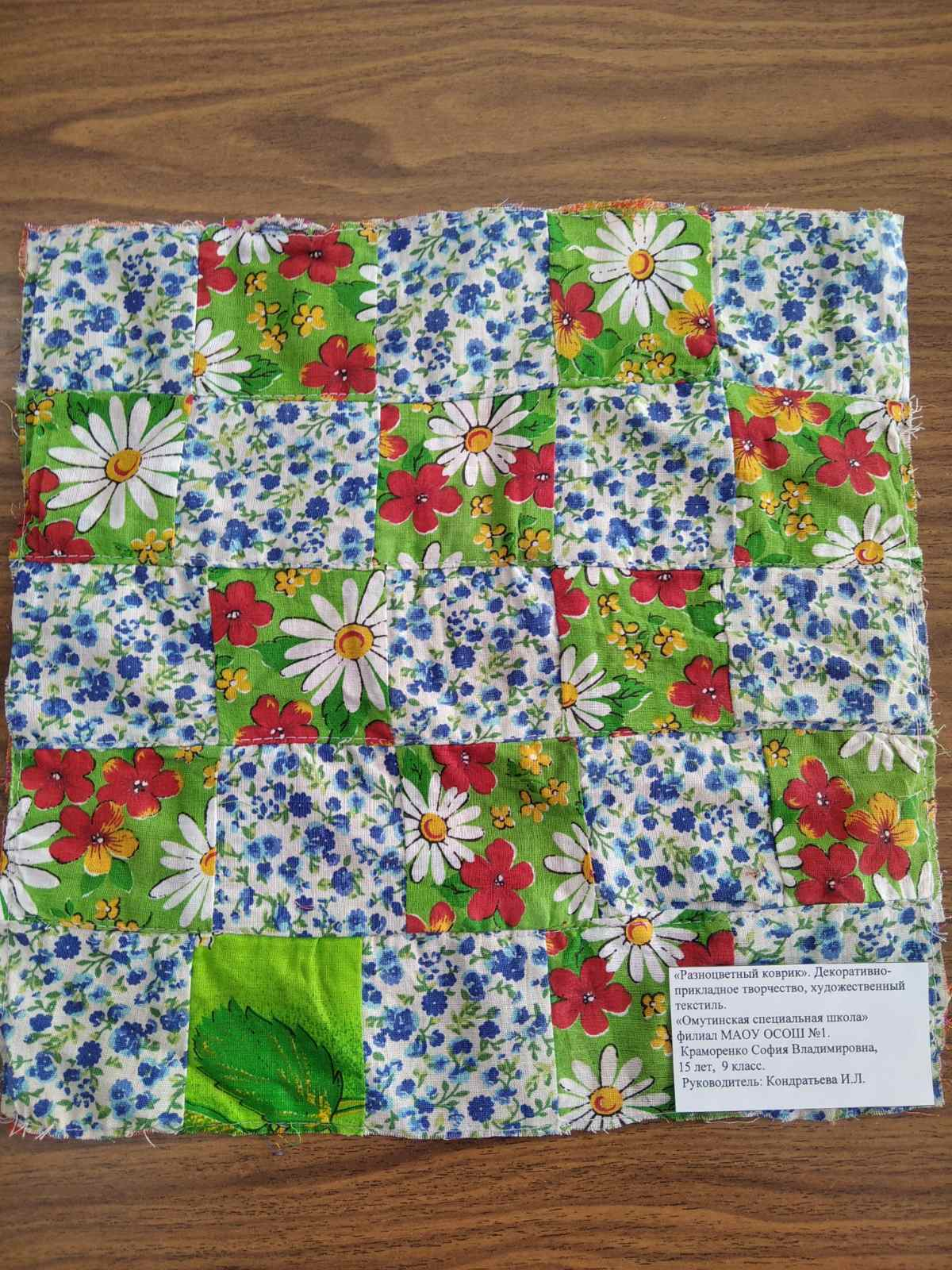 7. Мельников Максим, ученик 8 кл. «Омутинской специальной школы» филиал МАОУ СОШ№1. 
 Декоративно-прикладное творчество. Подноминация: «Художественный текстиль». «Та самая полянка», вышивка.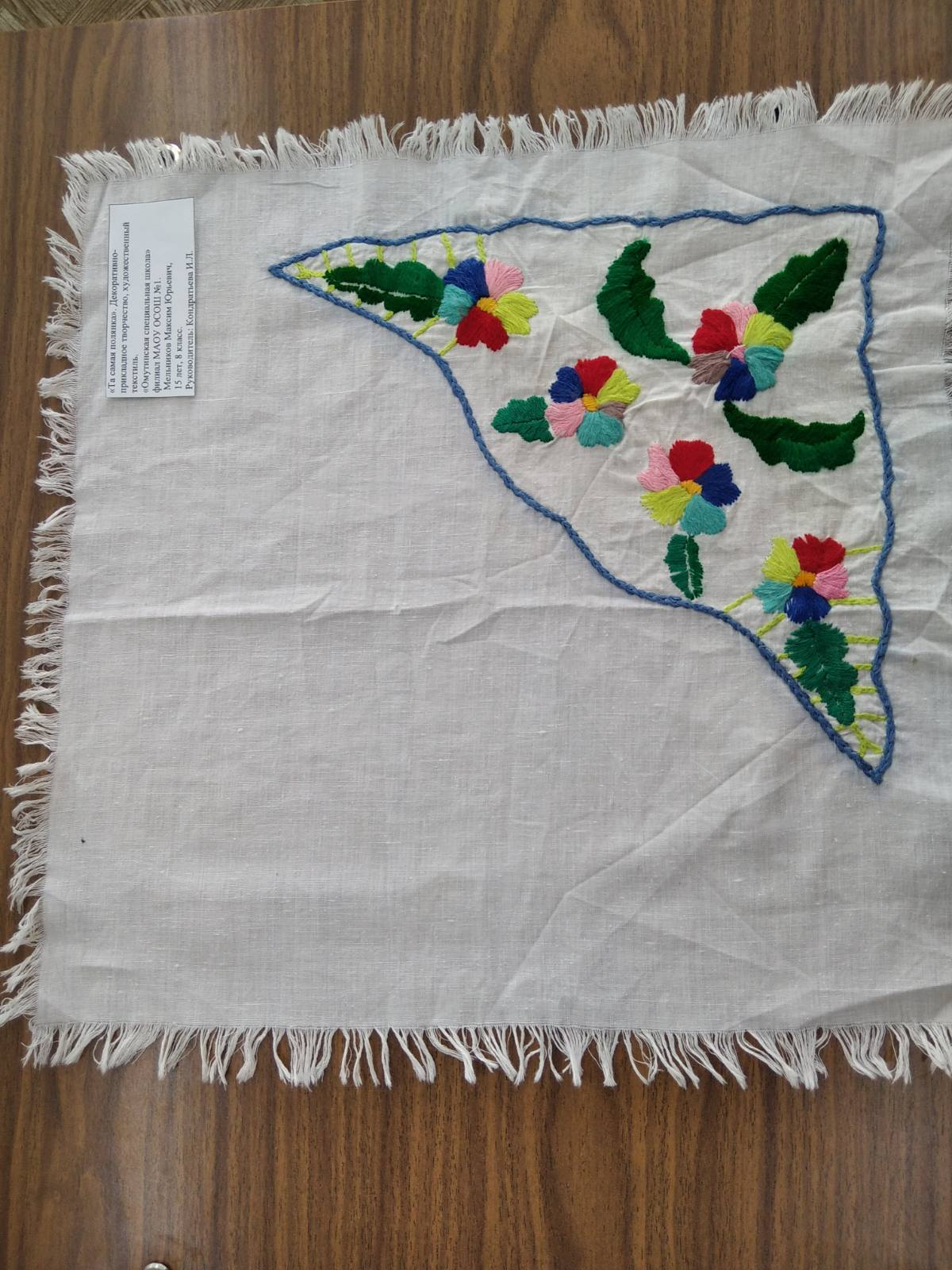 